Российская Федерация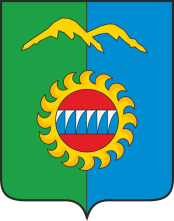 Администрация города ДивногорскаКрасноярского краяР А С П О Р Я Ж Е Н И Е 08.11 . 2022 				г. Дивногорск				№ 1961рО предоставлении разрешения на отклонение от предельных параметров разрешенного строительства на земельных участках с кадастровыми номерами 24:46:0103004:235, 24:46:0102004:1471В соответствии с Градостроительным кодексом Российской Федерации, Федеральным законом от 06.10.2003 № 131-ФЗ «Об общих принципах организации местного самоуправления в Российской Федерации», Правилами землепользования и застройки города Дивногорска, утвержденными Решением Дивногорского городского Совета депутатов от 29.11.2012 № 28-176 ГС, на основании заключения по результатам публичных слушаний от 31.10.2022, рекомендаций от 07.11.2022 Комиссии по подготовке проекта Правил землепользования и застройки города Дивногорска о предоставлении разрешения на отклонение от предельных параметров разрешенного строительства от 07.11.2022, руководствуясь ст. 43 Устава города:Предоставить разрешение на отклонение от предельных параметров разрешенного строительства в отношении земельных участках с кадастровыми номерами 24:46:0103004:235, 24:46:0102004:1471, расположенных по адресу: Российская Федерация, Красноярский край, городской округ город Дивногорск, Дивногорск город, Клубная улица:- показатель «предельное количество этажей и (или) предельная высота зданий, строений, сооружений» увеличить с 11 этажей до 12 этажей.Настоящее распоряжение подлежит опубликованию в средствах массовой информации и размещению на официальном сайте администрации города в информационно-телекоммуникационной сети «Интернет».Настоящее распоряжение вступает в силу после его официального опубликования.Контроль за исполнением настоящего постановления возложить на руководителя комитета обеспечения градостроительной деятельности, управления муниципальным имуществом и земельными отношениями администрации города Дивногорска.Глава города									С.И. Егоров